Temat: Powstanie Solidarności część 1. Podręcznik str 207- 2091. Kto stanął na czele protestujących stoczniowców w Gdańsku?2. Do czego dążyli strajkujący robotnicy?3. Rozwiń skrót NSZZ „Solidarność”.4. W którym roku powstał NSZZ „Solidarność”?Wprowadzenie: https://www.youtube.com/watch?v=CGUH5MQaFnE Powstanie "Solidarności" - Historia podstawowa - Klasa 8https://www.youtube.com/watch?v=MqO8N9YIOKI W 1980 roku utworzenie "Solidarności" wynikło z fali strajków ogólnopolskich.W 1980 sytuacja gospodarcza pogorszyła się jeszcze bardziej. W czasach PRL ceny większości towarów były ustalane centralnie przez rząd. Wybuchły pierwsze strajki lubelskie i trwały do 25 lipca. Kolejny protest rozpoczął się 14 sierpnia strajkiem w Stoczni Gdańskiej zorganizowanym przez Wolne Związki Zawodowe Wybrzeża. Po raz pierwszy wśród postulatów pojawiły się żądania polityczne. Około godziny 11.00 tego dnia do stoczni przedostał się Lech Wałęsa, jeden ze zwolnionych z pracy robotników stoczniowych. Komitet strajkowy zażądał przywrócenia do pracy Anny Walentynowicz i Lecha Wałęsy, wzniesienia pomnika ofiar 1970, uszanowania praw pracowniczych oraz przedstawił żądania socjalne. 147 44W nocy do stoczni przyjechały delegacje 21 innych strajkujących zakładów. Powołano Międzyzakładowy Komitet Strajkowy (MKS). 1980 r. przedstawiciele Międzyzakładowych Komitetów Założycielskich przyjęli W Gdańsku podpisywane są kolejne punkty z listy 21 postulatów. Przy punkcie "zwolnienie więźniów politycznych", MKS dodał aneks z nazwiskami aresztowanych w ostatnich dwóch tygodniach. Jagielski nie chciał zgodzić się na pisemną gwarancję, że członkowie i współpracownicy KOR wyjdą natychmiast z aresztu. Wobec zdecydowanej postawy MKS Jagielski oświadczył, że zostaną oni zwolnieni 1 września.Wskrócie Pierwsze wystąpienia pojawiły się na Lubelszczyźnie po tym, jak 1 lipca 1980 rząd ogłosił podwyżki cen mięsa i wędlin.Strajk w Gdańsku podjęto  z inicjatywy "Wolnych Związków Zawodowych" 14 sierpnia. Specyfiką postulatów było włączenie po raz pierwszy żądań politycznych obok socjalnych. Żądano bowiem przywrócenia do pracy Anny Walentynowicz, uczestniczki wydarzeń na Wybrzeżu z roku 1970 oraz Lecha Wałęsy.30 i 31 sierpnia podpisano "Porozumienia sierpniowe" kolejno w Szczecinie i w Gdańsku. Na Śląsku zawarto porozumienie w Jastrzębiu 3 września. W tekście porozumień uzyskano gwarancję zezwolenia na powstanie wolnego związku zawodowego jako prawdziwego reprezentanta robotników. Prócz tego rząd miał ograniczyć cenzurę, zatrudnić uczestników wydarzeń z lat 1970 i 1976. W sferze gospodarczej miał przedstawić program reformy prowadzącej do większej samodzielności przedsiębiorstw.Film o powstaniu Solidarności https://www.youtube.com/watch?v=PxlqFgmFoqI Na podstawie tego filmu będzie zadanie; streść, wypisz najważniejsze punkty17 września na spotkaniu przedstawicieli MKZ w Gdańsku zapadła decyzja o utworzeniu Niezależnego Samorządowego Związku Zawodowego „Solidarność". Do życia została powołana Krajowa Komisja Porozumiewawcza NSZZ „Solidarność" pod kierownictwem Lecha Wałęsy. 10 listopada rejestracja przez Sąd Najwyższy w Warszawie NSZZ „Solidarność" ze statutem w oryginalnym brzmieniu. Legalna opozycja działała 15 miesięcy ,okres ten nazywano karnawałem ,gdyż istniały szerokie wolności obywatelskie. Powołano również -Niezależne Zrzeszenie Studentów i NSZZ Rolników Indywidualnych, działało pismo -,,Tygodnik Solidarność,, Działalność opozycji w Polsce niepokoiła władze w Moskwie, które liczyły się z możliwością interwencji w Polsce. O sowieckich planach dowiedzieli się Amerykanie którzy zagrozili sankcjami. Polscy komuniści czynili próby zawieszenia działalności solidarności (kryzys bydgoskiW wyniku “Sierpnia 1980” władze PRL zgodziły się na rejestrację NSZZ “Solidarność”. Powstał niezależny od państwa ruch społeczny obejmujący 1/3 ludności kraju z różnych grup społecznych i światopoglądowych.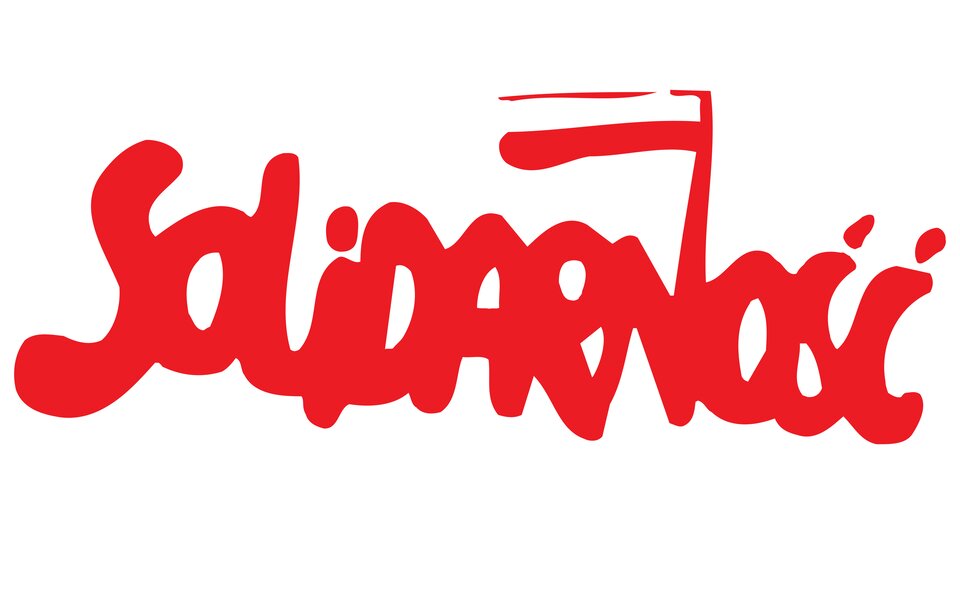 Logo Solidarności Charakterystyczne litery tworzące logo NSZZ „Solidarność”, autorstwa Jerzego Janiszewskiego. Napis miał symbolizować tłum ludzi wspierających się nawzajem. Charakterystyczną czcionkę wykorzystywano również przy innych napisach opozycyjnych (w ulotkach, a także na murach)Victoria Charakterystyczne dla „Solidarności” ułożenie palców prawej ręki w formie litery V, czyli znaku zwycięstwa. Znienawidzony przez władze znak został upowszechniony w okresie stanu wojennego. Pokazywali go uczestnicy każdej manifestacji, marszu, a także mszy w intencjach patriotycznych w latach osiemdziesiątych.Obraz Matki Boskiej Częstochowskiej i portret papieża Symbole religijne często umieszczane na bramach strajkujących zakładów. Jan Paweł II wspierał moralnie strajkujących, dodawał otuchy, dlatego tak chętnie wykorzystywano jego portrety, zdjęcia, a także słowa przez niego wypowiedziane.Pieśni „Solidarności” W okresie pierwszej „Solidarności” Polacy chętnie śpiewali kilka pieśni. Wśród nich najpopularniejsze były: Mury autorstwa Jacka Kaczmarskiego, Żeby Polska była Polską Jana Pietrzaka i hymn kościelny Boże coś Polskę…, w którym szczególnie ważne były zmienione w stosunku do oryginału słowa: „Ojczyznę wolną racz nam wrócić, Paniehttps://www.youtube.com/watch?v=hwD6i9eOiYE  Mury https://www.youtube.com/watch?v=ZTat4WokIWg Mirosław Hrynkiewicz - Ballada o powstaniu SolidarnościGeneza1) przyczyny polityczne
– po 1976 rozwój opozycji demokratycznej
– brak prawdziwych związków zawodowych (związki zależne od państwa nieskuteczne, skoro to państwo było pracodawcą)
– 1978 zał. Wolne Związki Zawodowe Wybrzeża – WZZ (nieuznawane przez władze)
– represje władz wobec działaczy WZZ, w tym Anny Walentynowicz z Gdańska2) przyczyny społeczne
– 1978 wybór kard. Karola Wojtyły na papieża (Jana Pawła II) – nadzieja na zmiany w kraju (1979 pielgrzymka Jana Pawła II do Polski – słynne przemówienie na Placu Zwycięstwa w Warszawie: “Niech zstąpi Duch Twój i odnowi oblicze Ziemi – tej ziemi”); zainteresowanie zachodnich społeczeństw Polską3) przyczyny gospodarcze
– kryzys gospodarczy (nieudolność ekipy Edwarda Gierka, konieczność spłaty kredytów zagranicznych, załamanie zaopatrzenia ludności w podstawowe towary; czynniki niezależne od władz – gwałtowny wzrost cen paliw i energii na światowych rynkach, zima stulecia 1978/1979)
– centralne zarządzanie gospodarką (państwo określa ceny i płace)
– VII/VIII 1980 lokalne strajki (Świdnik, Lublin) z powodu podwyżek cen mięsa i niesprawiedliwego systemu płac, stopniowo rozprzestrzenione na inne regionyAnna Walentynowicz – robotnica (spawacz, później suwnicowa) w Stoczni Gdańskiej. Zaangażowana w obronę praw pracowników i tworzenie Wolnych Związków Zawodowych. Represjonowana przez SB; 1980 zwolniona z pracy niedługo przed nabyciem praw emerytalnych. W jej obronie wybuchł strajk, który przerodził się w “Sierpień 1980”. Zginęła w katastrofie smoleńskiej w 2010.Przebieg (jeden z tzw. polskich miesięcy – Sierpień 1980)związek zawodowy – organizacja pracowników mająca na celu ochronę ich praw i reprezentowanie przed pracodawcą
strajk – protest pracowników polegający na przerwaniu pracy (w celu wymuszenia realizacji  postulatów)
strajk okupacyjny – strajk, w którym protestujący zajmują zakład pracy uniemożliwiając wejście do niego
strajk solidarnościowy – strajk mający na celu poparcie strajkujących z innego zakładu pracy
komitet strajkowy – grupa przedstawicieli strajkujących pracowników (kieruje protestem, przedstawia postulaty władzom, zawiera z nimi porozumienie itd.)– 14 VIII 1980 strajk okupacyjny w Stoczni Gdańskiej (postulaty: przywrócenie do pracy Anny Walentynowicz, podwyżka płac, budowa pomnika robotników poległych w Grudniu 1970); do strajku dołączył Lech Wałęsa, który przejął w nim kierownictwo
– rozszerzenie strajku na inne zakłady pracy w Trójmieście, w tym komunikację miejską
– ogłoszenie 21 postulatów Międzyzakładowego Komitetu Strajkowego (MKS) – żądania polityczne (m.in. legalizacja wolnych związków zawodowych, wolność słowa, cofnięte represje) i socjalne (m.in. podwyżka wynagrodzeń, poprawa zaopatrzenia, obniżenie wieku emerytalnego, urlopy macierzyńskie, soboty wolne od pracy)
– taktyka władz – próba złamania solidarności strajkujących (osobne rozmowy ze strajkującymi z poszczególnych zakładów, represje MO i SB wobec niektórych strajkujących, blokada połączeń telefonicznych z resztą kraju)
– szybki wzrost liczby strajków solidarnościowych popierających MKS (także instytucje naukowe i artystyczne) – w ostatnim dniu strajk obejmował ok. 700 zakładów i 700 tys. osób w całym kraju
– wsparcie dla MKS od Kościoła katolickiego, inteligencji (tzw. Komisja Ekspertów, na czele Tadeusz Mazowiecki) i zza granicy (fundusze, obecność ekip telewizyjnych)
– rozmowy MKS z przedstawicielami rządu w Stoczni Gdańskiej31 VIII 1980 Gdańsk – “porozumienia sierpniowe” (Lech Wałęsa z MKS i wicepremier Mieczysław Jagielski): zgoda na realizację 21 postulatów MKS, zakończenie strajków.
(podobne porozumienia podpisano osobno w Szczecinie, Jastrzębiu i Dąbrowie Górniczej)Skutki– IX 1980 utworzenie NSZZ “Solidarność” (przewodniczący – Lech Wałęsa)
– “karnawał Solidarności” – ok. 15 miesięcy względnej liberalizacji polityki władz komunistycznych
– utworzenie Niezależnego Zrzeszenia Studentów i NSZZ Rolników Indywidualnych „Solidarność” oraz niezależnej prasy („Tygodnika Solidarność”)
– powstanie “ruchu Solidarności” – ok. 10 mln osób z różnych grup społecznych (robotnicy, rolnicy, inteligencja) i różnym światopoglądzie
– pobudzenie opozycji w innych krajach bloku wschodniego
– zainteresowanie społeczeństw Zachodu sprawami Polski (sympatia, pomoc materialna)
– zmiany we władzach komunistycznych (odsunięcie Edwarda Gierka i jego ekipy, na czele PZPR i rządu gen. Wojciech Jaruzelski – zwiększenie wpływów wojska)
– rozpoczęcie przez władze komunistyczne tajnych przygotowań do siłowego stłumienia “Solidarności” (wprowadzenia stanu wojennego)Ciekawostka: Władze komunistyczne przygotowywały w tajemnicy siłowe stłumienie protestów i działalności “Solidarności”, a ZSRR deklarował interwencję wojskową. Plany te zostały udaremnione przez agenta CIA w Sztabie Generalnym LWP, płk. Ryszarda Kuklińskiego. Ujawnienie przez USA wiedzy o planach interwencji i zapowiedź stanowczej odpowiedzi spowodowały, że ZSRR zrezygnował z pomysłu.Zadanie: Film o powstaniu Solidarności https://www.youtube.com/watch?v=PxlqFgmFoqI Na podstawie tego filmu będzie zadanie; streść, wypisz najważniejsze punkty Karta pracy1. Na podstawie zdjęć i fragmentów filmów wypisz cztery, Twoim zdaniem, najważniejsze postulatyrobotnicze z Sierpnia ’80.a) . . . . . . . . . . . . . . . . . . . . . . . . . . . . . . . . . . . . . . . . . . . . . . . . . . . . . . . . . . . . . . . . . . . . . . . . . . . .b) . . . . . . . . . . . . . . . . . . . . . . . . . . . . . . . . . . . . . . . . . . . . . . . . . . . . . . . . . . . . . . . . . . . . . . . . . . . .c) . . . . . . . . . . . . . . . . . . . . . . . . . . . . . . . . . . . . . . . . . . . . . . . . . . . . . . . . . . . . . . . . . . . . . . . . . . . .d) . . . . . . . . . . . . . . . . . . . . . . . . . . . . . . . . . . . . . . . . . . . . . . . . . . . . . . . . . . . . . . . . . . . . . . . . . . . .2. Ułóż w porządku chronologicznym podane niżej wydarzenia, rozpoczynając od najwcześniejszego(ponumeruj je od 1 do 8).a) wybór Karola Wojtyły na papieża. . . . . . .b) rozpoczęcie rozmów ze stroną rządową w Gdańsku . . . . . . . .c) podpisanie porozumień w Jastrzębiu-Zdroju . . . . . . .d) protesty robotnicze w Radomiu i Ursusie . . . . . . . .e) pierwsza wizyta Jana Pawła II w Polsce . . . . . . . .f) utworzenie Komitetu Obrony Robotników. . . . . . . .g) strajki na Lubelszczyźnie . . . . . . . . .h) podpisanie porozumień w Szczecinie . . . . . . . . .3. Podaj sześć nazwisk osób reprezentujących strajkujących podczas rozmów ze stroną rządową.a) . . . . . . . . . . . . . . . . . . . . . . . . . . . . . . . . . . . . . . . . . . . . . . . . . . . . . . . . . . . . . . . . . . . . . . . . . . . .b) . . . . . . . . . . . . . . . . . . . . . . . . . . . . . . . . . . . . . . . . . . . . . . . . . . . . . . . . . . . . . . . . . . . . . . . . . . . .c) . . . . . . . . . . . . . . . . . . . . . . . . . . . . . . . . . . . . . . . . . . . . . . . . . . . . . . . . . . . . . . . . . . . . . . . . . . . .d) . . . . . . . . . . . . . . . . . . . . . . . . . . . . . . . . . . . . . . . . . . . . . . . . . . . . . . . . . . . . . . . . . . . . . . . . . . . .e) . . . . . . . . . . . . . . . . . . . . . . . . . . . . . . . . . . . . . . . . . . . . . . . . . . . . . . . . . . . . . . . . . . . . . . . . . . . .f) . . . . . . . . . . . . . . . . . . . . . . . . . . . . . . . . . . . . . . . . . . . . . . . . . . . . . . . . . . . . . . . . . . . . . . . . . . . .4. Wskaż trzy przyczyny (pośrednie i/lub bezpośrednie) wybuchów strajków sierpniowych w Polsce w 1980 r.a) . . . . . . . . . . . . . . . . . . . . . . . . . . . . . . . . . . . . . . . . . . . . . . . . . . . . . . . . . . . . . . . . . . . . . . . . . . . .b) . . . . . . . . . . . . . . . . . . . . . . . . . . . . . . . . . . . . . . . . . . . . . . . . . . . . . . . . . . . . . . . . . . . . . . . . . . . .c) . . . . . . . . . . . . . . . . . . . . . . . . . . . . . . . . . . . . . . . . . . . . . . . . . . . . . . . . . . . . . . . . . . . . . . . . . . . .5. Jednym zdaniem wyjaśnij, w jaki sposób objawiała się solidarność strajkujących robotników.. . . . . . . . . . . . . . . . . . . . . . . . . . . . . . . . . . . . . . . . . . . . . . . . . . . . . . . . . . . . . . . . . . . . . . . . . . . . . . .. . . . . . . . . . . . . . . . . . . . . . . . . . . . . . . . . . . . . . . . . . . . . . . . . . . . . . . . . . . . . . . . . . . . . . . . . . . . . . .. . . . . . . . . . . . . . . . . . . . . . . . . . . . . . . . . . . . . . . . . . . . . . . . . . . . . . . . . . . . . . . . . . . . . . . . . . . . . . .. . . . . . . . . . . . . . . . . . . . . . . . . . . . . . . . . . . . . . . . . . . . . . . . . . . . . . . . . . . . . . . . . . . . . . . . . . . . . . .6. Wyjaśnij, jaki wpływ na postawy Polaków w 1980 r. miały: wybór Karola Wojtyły na papieża oraz pierwsza pielgrzymka Jana Pawła II do Polski.. . . . . . . . . . . . . . . . . . . . . . . . . . . . . . . . . . . . . . . . . . . . . . . . . . . . . . . . . . . . . . . . . . . . . . . . . . . . . . .. . . . . . . . . . . . . . . . . . . . . . . . . . . . . . . . . . . . . . . . . . . . . . . . . . . . . . . . . . . . . . . . . . . . . . . . . . . . . . .. . . . . . . . . . . . . . . . . . . . . . . . . . . . . . . . . . . . . . . . . . . . . . . . . . . . . . . . . . . . . . . . . . . . . . . . . . . . . . ..